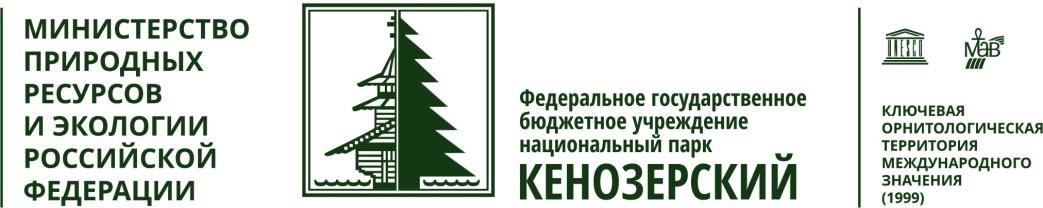 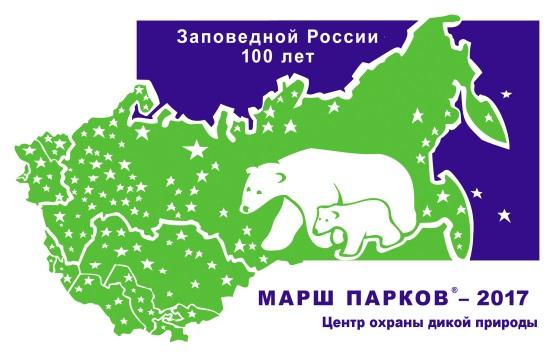 Положениео проведении международной акции«Марш парков – 2017»Дни охраняемых природных территорий 	«Марш парков» – международная акция по оказанию поддержки особо охраняемым природным территориям (ООПТ) России и сопредельных стран. Проводится по инициативе Благотворительного фонда «Центр охраны дикой природы» с 1995 г. ежегодно в России, на Украине, в Белоруссии, Армении и государствах Центральной Азии. ФГБУ «Национальный парк «Кенозерский» является локальным координатором акции на территории Архангельской области. Мероприятия в рамках Акции проводятся совместно с АРОПЭФ «Биармия», ГБУ Архангельской области «Центр по охране окружающей среды» − подведомственного учреждения Министерства природных ресурсов и лесопромышленного комплекса Архангельской области.I. Общие положения1.1. 	Организатором и координатором Акции является «Центр охраны дикой природы» (ЦОДП). Региональным координационным центром Акции на территории Архангельской области – ФГБУ «Национальный парк «Кенозерский».1.2. 	Настоящее положение определяет условия, порядок организации и проведения международной акции «Марш парков» в Архангельской области. 1.3. 	Во время «Марша парков» заповедники, национальные парки, а также другие природоохранные, неправительственные и образовательные организации инициируют и проводят круглые столы, пресс-конференции, дни открытых дверей, публикации в прессе, трансляции радио- и телепередач, детские экологические мероприятия, тематические выставки, акции волонтерской помощи и сбор благотворительных средств в поддержку охраняемых природных территорий.1.4 ФГБУ «Национальный парк «Кенозерский» оставляет за собой право на использование работ, выполненных участниками конкурсов, в своей печатной, сувенирной и прочей продукции.II. Цели и задачи2.1. Цель и задачи Акции: привлечение внимания властей, средств массовой информации, бизнеса и всего общества к проблемам особо охраняемых природных территорий;оказания им реальной практической помощи;формирование положительного общественного мнения по отношению к особо охраняемым природным территориям пробуждение в сознании соотечественников чувства гордости за наше природное и культурное достояние;предотвращение действий, угрожающих существованию и развитию особо охраняемых природных территорий, уникальных природных и историко-культурных комплексов;экологическое образование, воспитание, просвещение населения;популяризация природоохранной деятельности среди жителей Архангельской области и НАО;распространение опыта работы образовательных учреждений г. Архангельска в области охраны окружающей среды.III. Порядок проведения акции «Марша парков – 2017»Девиз «Марша парков – 2017»: «Заповедной России сто лет»100 лет назад на Байкале создан первый российский государственный природный заповедник – Баргузинский. За минувшие десятилетия особо охраняемые природные территории прошли очень непростой путь. Браконьерство и произвол, реорганизации и ликвидации, недофинансирование и тотальная коммерциализация... Со всеми этими проблемами заповедники, национальные парки, заказники знакомы не понаслышке. Но во все времена им помогали основополагающие принципы заповедного дела, заложенные плеядой выдающихся экологов и натуралистов, их защищали «заповедные люди», представители научной и природоохранной общественности, посвятившие свои жизни изучению и сохранению природы и ее замечательного разнообразия. Заповедные природные территории – достояние страны и каждого ее жителя. Это бесценные эталоны девственной или малонарушенной природы, неподверженной прямому и всевозрастающему влиянию разрушительной деятельности человека. Такие участки абсолютно необходимы для его выживания, для разумного и рационального ведения хозяйственной деятельности. Так, в течение многих десятилетий на заповедных территориях изучают естественные природные процессы. Накоплен обширный и поистине уникальный массив знаний, постоянно пополняемый и чаще всего невосполнимый. Опираясь на результаты исследований природных процессов на ненарушенных территориях, можно оценивать воздействие человека на биосферу и ее компоненты, разрабатывать способы снижения негативного влияния. В 2017 году российской заповедной системе исполнилось 100 лет. Нам следует знать и помнить историю охраняемых природных территорий и гордиться их стойкостью. А еще – ценить, беречь и приумножать заповедную Россию.3.1. Конкурс детского художественного творчества «Мир заповедной природы»3.1.1.Тема конкурса в 2017 году – конкурс плакатов «Сохраним заповедную природу». 3.1.2. Плакат должен состоять из художественной части, демонстрирующей красоту, ценность, особенности заповедника, национального или природного парка или иной ценной природной территории, и девиза – короткого и емкого высказывания, посвященного решению конкретной проблемы на конкретной природной территории.В заказник поблизости сваливают мусор? От весенних поджогов травы страдают редкие птицы? Браконьеры охотятся в заповеднике? Редкие растения собирают в национальном парке? На границах территории нет аншлагов, и мало кто вообще знает, что она ценна и ее посещение ограничено? Задача участников – узнать,  что угрожает ООПТ их региона и создать плакат, призывающий решить эту проблему. 3.1.3.Образовательное учреждения  могут подать коллективную карточку участника (Приложение № 1), в которой отражают общее количество участников конкурса (все, кто делал работы) и фотоотчет о проведении выставки или отбора. 3.1.4. Требования к рисункам: рисунки должны соответствовать заявленной тематике конкурса;размер листа – не более 30х40 см (формат А3);рисунок должен быть самостоятельной работой ребенка;не принимаются рисунки в электронном виде;сведения об авторе и другая информация указываются только на обороте рисунка, либо приклеиваются с обратной стороны так, чтобы не портить сам рисунок.Общие требования:работы принимаются до 20 мая 2017 года по адресу: 163000, г. Архангельск, Набережная Северной Двины, 78, Отдел экологического просвещения Кенозерского национального парка, т. 8 (8182) 20-65-72;          по г.Северодвинску работы принимаются по адресу ул.Бойчука, д.3, офис 421, тел. 89210816112 (отдел экологического просвещения, Забалдина Анжела Валерьевна)каждая работа обязательно должна быть подписана: название, имя и фамилия автора, его возраст, населенный пункт, в котором он живет, а также электронный адрес (для связи) и  год;Внимание! Сведения об авторе и другая информация указываются только на обороте рисунка, либо приклеиваются с обратной стороны так, чтобы не портить сам рисунок!3.1.5. Лучшие работы будут отмечены грамотами и призами, а всем участникам будут выданы электронные сертификаты. 3.1.6. Работы  победителей регионального этапа направляются на конкурс в Центр охраны дикой природы (г. Москва) на всероссийский этап конкурса.Эти работы пополнят Интернет-галерею на сайте Центра (http://www.biodiversity.ru/programs/mp/gallery.html) и на сайте Кенозерского национального парка (www.kenozero.ru). Центр охраны дикой природы оставляет за собой право использовать рисунки на выставках, в печатной продукции, социальной рекламе и т. п.3.1.7. Итоги регионального этапа конкурса будут подведены 4 июня 2017 г., на областном празднике, приуроченном ко Дню защиты окружающей среды.  3.1.8. Итоги всероссийского этапа конкурса будут подведены Центром Охраны дикой природы в октябре 2017 г. Лучшие работы будут представлены на тематической выставке. Победители получат дипломы и призы.3.2. Организация и проведение тематических занятий в школах г. Архангельска и областиВ рамках Акции специалисты ФГБУ «Национальный парк «Кенозерский», АРОПЭФ «Биармия» и ГБУ Архангельской области «Центр по охране окружающей среды» в течение апреля-мая 2017 года организуют и проводят в школах г. Архангельска и в Визит-центре Кенозерского национального парка следующие тематические занятия:Заявки на проведение занятий по г. Архангельску принимаются Отделом экологического просвещения Кенозерского национального парка (тел. 89522566959) и Отделом экологического образования и просвещения ГБУ Архангельской области «Центр по охране окружающей среды» тел. 8(8182) 68-40-10.Заявки на проведение занятий по г. Северодвинску принимаются Отделом экологического просвещения Кенозерского национального парка (тел. 89210816112, Забалдина Анжела Валерьевна)Приложение № 1.Коллективная карточка участникамероприятий, разработанных и проведенных в рамках акции «Марш парков – 2017»(Название образовательного учреждения, почтовый и электронный адрес)Карточку необходимо отправить с пометкой «Марш парков - 2017» по адресу: ecoedu@kenozero.ru, отдел экологического просвещения ФГБУ «Национальный парк «Кенозерский» (163000 г. Архангельск, набережная Северной Двины, 78), тел. (8182) 20-65-72, 28-65-23.Всю необходимую информацию о Кенозерском национальном парке можно получить на официальном сайте www.kenozero.ru или в отделе экопросвещения по тел. (8182) 20-65-72.Благодарим за сотрудничество!НазваниеИмя и фамилия автораВозраст (сколько лет)Город или посёлок, где живёт ребёнокОбразовательное учреждениеEmail (обязательно)Год2017Тема занятияАудиторияМесто проведенияЗаповедная мозаика,«Кенозерский национальный паркстарший дошкольный и младший школьный возраст, 6-10 летЗанятие на базе Визит-центра Кенозерского национального парка; выездное занятиеЭкологический квест “Три стихии Кенозерья”школьники 4-11 классыЗанятие на базе Визит-центра Кенозерского национального паркаОсобо охраняемые природные территории регионального значенияшкольники 6-11 классыЗанятие на базе Визит-центра Кенозерского национального парка; выездное занятие«Заповедные островки Архангельской области»старший дошкольный и младший школьный возраст (1-5 классы)Занятие на базе Визит-центра Кенозерского национального парка; выездное занятие «По страницам Красной книги Архангельской области»	 школьники младших и средних классов (1-6 класс)Занятие на базе Визит-центра Кенозерского национального парка; выездное занятие «Твой экологический след»школьники 6-11 классыЗанятие на базе Визит-центра Кенозерского национального парка; выездное занятие  «Защитим природу от пожара»школьники младших классов (1-5 класс)Интерактивная лекция на базе Визит-центра Кенозерского национального парка; выездное занятие“Онежское Поморье” - первое знакомствошкольники 1-8 классшкольники 9-11 классЗанятие на базе информационного центра “Онежского Поморья” в г. Северодвинске (ул.Бойчука, д.3, офис 421)профориентационный урок Животный мир “Онежского Поморья”. Морские млекопитающие” часть 1школьники 1-8 классЗанятие на базе информационного центра “Онежского Поморья” в г.Северодвинске (ул.Бойчука, д.3, офис 421)Животный мир “Онежского Поморья”. На крыльях от Арктики до Антарктики” часть 2школьники 1-8 классЗанятие на базе информационного центра “Онежского Поморья” в г.Северодвинске (ул.Бойчука, д.3, офис 421)Название мероприятияДата проведенияМесто проведенияКоличество участниковОрганизатор Детский художественный конкурс «Мир заповедной природы»